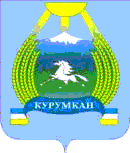 СОВЕТ ДЕПУТАТОВСЕЛЬСКОГО ПОСЕЛЕНИЯ «КУРУМКАН»671640, Республика Бурятия, с. Курумкан, ул. Школьная, 2. Тел.: 8 (30149) 41-3-53, 8 (30149) 41-4-10РЕШЕНИЕ от 26  февраля 2020г. №19-4 «О внесении изменений в Решение №15-3 от 26.12.2019 г. О принятии осуществления исполнениячасти полномочий по решению вопросов местного значения на уровень муниципального образования сельское поселение «Курумкан» от муниципального образования «Курумканский район» на 2020-2022 гг.»         В соответствии со ст.15 Федерального закона от 06.10.2003г.№131-ФЗ «Об общих принципах организации местного самоуправления в Российской Федерации», рассмотрев и обсудив предложение администрации района, Совет депутатов решил:             1. Внести изменения в ч.1 Решения №15-3 от 26.12.2019 г., а именно исключить следующие подпункты:- организация в границах поселения электро- и водоснабжения населения, водоотведения, в пределах полномочий, установленных законодательством Российской Федерации;       - участие в организации деятельности по накоплению (в том числе раздельному накоплению), сбору, транспортированию, обработке, утилизации, обезвреживанию, захоронению твердых коммунальных отходов на территории соответствующих  сельских поселений. 2. Настоящее решение вступает в силу со дня обнародования.Заместитель председателя Совета депутатов сельское поселение «Курумкан»                           В.Н. Чулочникова